Załącznik Nr 2 Opis przedmiotu zamówienia:Wzór graficzny tablicy informacyjnej dot. programu „Sportowa Polska – Program rozwoju lokalnej infrastruktury sportowej”Wzór ogólny dla Tablicy Nr 1 i Tablicy Nr 2Tablica Nr 12 „Budowa boiska wielofunkcyjnego oraz bieżni prostej przy Zespole Szkół Ogólnokształcących w Kamiennej Górze”3 Zespół Szkół Ogólnokształcących w Kamiennej Górze4 programu „Sportowa Polska – Program rozwoju lokalnej infrastruktury sportowej”Całkowita wartość inwestycji: 1 370 894,47 PLNKwota dofinansowania ze środków FRKF: 429 760,00 PLNTablica Nr 22 „Przebudowa sali sportowej w Zespole Szkół Zawodowych i Ogólnokształcących 
w Kamiennej Górze”3 Zespół Szkół Zawodowych i Ogólnokształcących w Kamiennej Górze 4 programu „Sportowa Polska – Program rozwoju lokalnej infrastruktury sportowej”Całkowita wartość inwestycji: 1 012 907,39 PLNKwota dofinansowania ze środków FRKF: 385 340,00 PLNSzczegółowy opis projektu graficznego jednostronnej tablicy informacyjnejwymiary tablicy 60 cm (wysokość) x 80 cm (szerokość)materiał – pleksikolor tła – biel (RGB: 255, 255, 255; CMYK: 0%, 0%, 0%, 0%)czcionka – Trajan Pro Bold (rozmiar 47,01 pkt, kolor czcionki – czerń)herb zgodnie ze wzorem zamieszczonym w Załączniku Nr 3 do Zapytania ofertowego 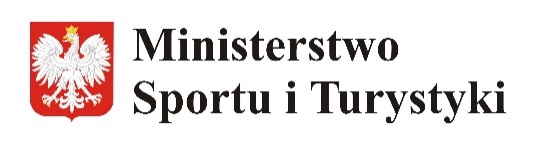 XXXXXXXXXXXXXXXXXXXXXXXXw XxxxxxxxxxxxxxxxxxxxInwestycja dofinansowana przez Ministra Sportu i Turystyki ze środków Funduszu Rozwoju Kultury Fizycznej (FRKF) w ramach Xxxxxx Xxxxxx Xxxxxxx.Całkowita wartość inwestycji:		  PLNKwota dofinansowania ze środków FRKF:            PLNWięcej informacji na temat dofinansowań udzielanych przez Ministra Sportu i Turystyki ze środków Funduszu Rozwoju Kultury Fizycznej (FRKF) znajduje się na stronie internetowej www.msport.gov.plXXXXXXXXXXXXXXXXXXXXXw XxxxxxxxxxxxxxxxxxxxInwestycja dofinansowana przez Ministra Sportu i Turystyki ze środków Funduszu Rozwoju Kultury Fizycznej (FRKF) w ramach Xxxxxx Xxxxxx Xxxxxxx.Całkowita wartość inwestycji:		  PLNKwota dofinansowania ze środków FRKF:            PLNWięcej informacji na temat dofinansowań udzielanych przez Ministra Sportu i Turystyki ze środków Funduszu Rozwoju Kultury Fizycznej (FRKF) znajduje się na stronie internetowej www.msport.gov.pl